Publicado en   el 12/06/2014 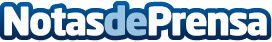 47 Rallye de Ourense, última cita antes del verano para el Equipo Suzuki-RepsolDatos de contacto:Nota de prensa publicada en: https://www.notasdeprensa.es/47-rallye-de-ourense-ultima-cita-antes-del Categorias: Automovilismo Industria Automotriz http://www.notasdeprensa.es